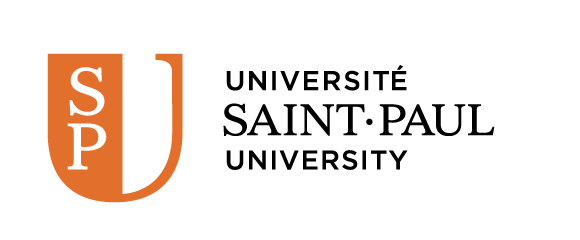 RAPPORT FINALUtilisation secondaire de données ___________________________________________________________________Comme il est stipulé dans l’article 6.14 de l’Énoncé de politique des trois conseils (EPTC 2), suite à l’approbation d’un projet par le comité d’éthique de la recherche (CÉR), les chercheurs doivent fournir un rapport d’étape final au CÉR. Le CÉR doit donc recevoir toute l’information demandée dans ce formulaire afin de fermer votre dossier.AttestationPar la présente, j’accepte de me conformer aux lignes directrices et règles de conduite des Comités d’éthique de la recherche de l’Université Saint-Paul, de l’Énoncé de politique des trois conseils (EPTC 2), de ma profession ou discipline et de l’établissement où l’étude sera effectuée. Je comprends la responsabilité qui m’incombe de connaître ces normes. Signature :      						Date :      Nom en caractères d’imprimerie :      Signature :      						Date :      Nom en caractères d’imprimerie :      Signature :      						Date :      Nom en caractères d’imprimerie :      Faire parvenir au : 	Bureau de la recherche et de la déontologieUniversité Saint-Paul (pavillon Guigues)223, rue Main, pièce G166Ottawa (Ontario) K1S 1C4
Canada
Courriel : mkouachi@ustpaul.ca  Téléphone : 613-236-1393 poste 2323Nom du chercheur principal (ou du superviseur)(Note: s’il s’agit d’un projet étudiant, veuillez indiquer le nom de votre superviseur)Nom du chercheur principal (ou du superviseur)(Note: s’il s’agit d’un projet étudiant, veuillez indiquer le nom de votre superviseur)Nom : 	Nom : 	Faculté : Courriel : Départment / École : Téléphone : Équipe de recherche et étudiants (4e année, maîtrise ou doctorat)(Note: veuillez ajouter une feuille séparée si l’équipe de recherche comprend plus que deux membres)Équipe de recherche et étudiants (4e année, maîtrise ou doctorat)(Note: veuillez ajouter une feuille séparée si l’équipe de recherche comprend plus que deux membres)Nom : 	Nom : 	Faculté : Courriel : Départment / École : Téléphone : Nom :	Nom :	Faculté : Courriel : Départment / École : Téléphone : Nom : 	Nom : 	Faculté : Courriel : Départment / École : Téléphone : Des membres ont-ils laissés ou ont-ils été ajoutés à l’équipe de recherche ?   Oui           NonSi OUI, veuillez fournir leurs noms, leurs rôles au sein du projet ainsi que leurs coordonnées (pour un nouveau membre de l’équipe de recherche).Numéro du dossier de déontologie : Numéro du dossier de déontologie : Titre du projet de recherche : Titre du projet de recherche : Date initiale de l’approbation : Date initiale de l’approbation : Dates de renouvellement (si applicable) :        Dates de renouvellement (si applicable) :        Financement demandé ?     Oui           NonSi OUI, nom de l’agence subventionnaire : Financement demandé ?     Oui           NonSi OUI, nom de l’agence subventionnaire : Date fin de l’étude : Date fin de l’étude : SVP confirmer les éléments suivants :SVP confirmer les éléments suivants :L’équipe de recherche n’a plus accès aux données originales Oui           NonNous ne sommes plus en train d’analyser les données Oui           NonIl n’y a pas eu de changement en ce qui a trait aux personnes ayant accès aux données Oui           NonIl n’y a pas eu de changement en ce qui a trait lieu de conservation des données Oui           NonIl n'y a pas eu d'effets indésirables ou d'autres problèmes avec l'étude qui pourraient avoir une incidence négative sur les participants Oui           NonSi vous avez répondus OUI à toutes les questions, votre dossier sera fermé.Si vous avez répondu NON, à une des questions, SVP fournir des détails et/ou des annexes :Si vous avez répondus OUI à toutes les questions, votre dossier sera fermé.Si vous avez répondu NON, à une des questions, SVP fournir des détails et/ou des annexes :